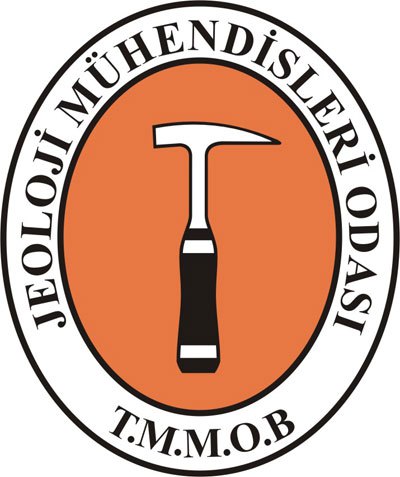 
ALTINKAYA BARAJINDAKİ JEOTEKNİK ÇALIŞMALARBİLGİLENDİRME EĞİTİMİ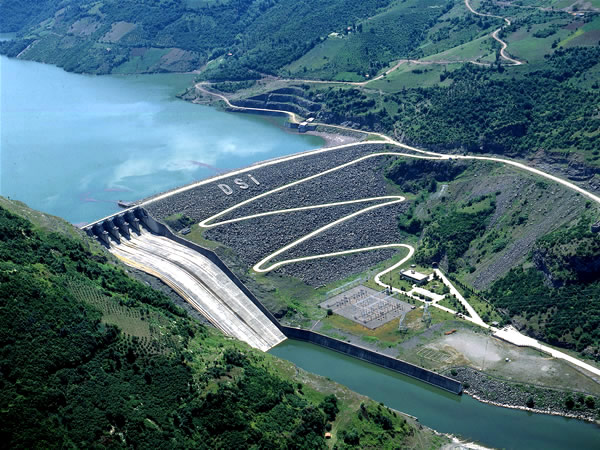 EĞİTMEN	: ALİ FARUK ÖZTANYER		: JEOLOJİ MÜHENDİSLERİ ODASI SAMSUN ŞUBE BİNASITARİH		:15.05.2018		SAAT:17:30